О внесении изменений в перечень должностей государственной гражданской службы Республики Татарстан в Аппарате Государственного Совета Республики Татарстан, при замещении которых государственные гражданские служащие Республики Татарстан обязаны представлять сведения о своих доходах, расходах, об имуществе и обязательствах имущественного характера, а также сведения о доходах, расходах, об имуществе и обязательствах имущественного характера своих супруги (супруга) и несовершеннолетних детей, утвержденный распоряжением Председателя Государственного Совета Республики Татарстан от 27 февраля 2017 года № 70-РП-КВ соответствии сраспоряжением Председателя Государственного Совета Республики Татарстан от 16 октября2019 года № 304-РП-К «Об изменении штатного расписания Аппарата Государственного Совета Республики Татарстан»:1. Внести вперечень должностей государственной гражданской службы Республики Татарстан в Аппарате Государственного Совета Республики Татарстан, при замещении которых государственные гражданские служащие Республики Татарстан обязаны представлять сведения о своих доходах, расходах, об имуществе и обязательствах имущественного характера, а также сведения о доходах, расходах, об имуществе и обязательствах имущественного характера своих супруги (супруга) и несовершеннолетних детей, утвержденный распоряжением Председателя Государственного Совета Республики Татарстан от 27 февраля 2017 года № 70-РП-К, изменения, изложив его в следующей редакции согласно приложению.2. Контроль за исполнением настоящего распоряжения возложить на Секретаря Государственного Совета Республики Татарстан.Перечень должностей государственной гражданской службы Республики Татарстан в Аппарате Государственного Совета Республики Татарстан, при замещении которых государственные гражданские служащие Республики Татарстан обязаны представлять сведения о своих доходах, расходах, об имуществе и обязательствах имущественного характера, а также сведения о доходах, расходах, об имуществе и обязательствах имущественного характера своих супруги (супруга) и несовершеннолетних детей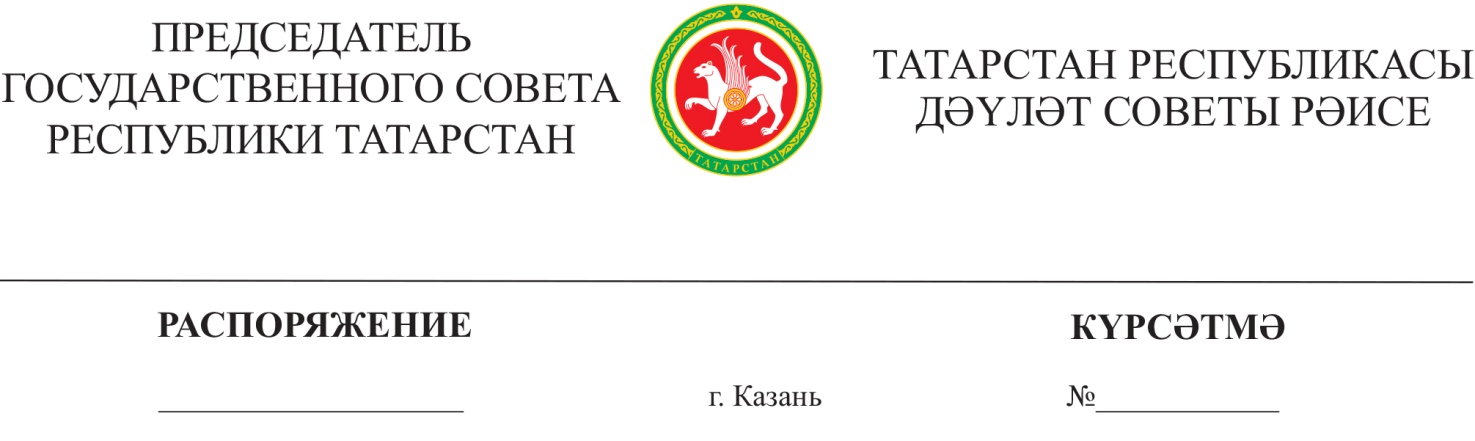 Председатель ГосударственногоСовета   Республики   Татарстан Ф.Х. МухаметшинПриложениеУтвержденраспоряжением Председателя Государственного Совета Республики Татарстанот 5 ноября 2019 г. №  358-РП-КДолжности государственной гражданской службы Республики ТатарстанРегистрационный номерв Секретариате Председателя Государственного Совета Республики ТатарстанРуководитель 02-1-1-03Помощник Председателя Государственного Совета Республики Татарстан  02-2-2-09Советник Председателя Государственного Совета Республики  Татарстан  02-2-2-10Референт Председателя Государственного Совета Республики Татарстан 02-2-2-11в Организационном управлении Начальник управления02-1-1-01Заместитель начальника управления02-1-2-06в Правовом управлении Начальник управления02-1-1-01Заместитель начальника управления – заведующий отделом 02-1-2-06в Управлении делами Управляющий делами 02-1-1-02Заместитель управляющего делами 02-1-2-07Заведующий  финансовым отделом 02-3-2-13Заместитель заведующего финансовым отделом02-3-2-14Заведующий сектором государственных закупок02-3-2-15в Управлении документационного обеспечения Начальник управления  02-1-1-01Заместитель начальника управления – заведующий отделом02-1-2-06в Отделе государственной службы и кадров Заведующий отделом 02-1-1-04в Отделе по работе с обращениями граждан Заведующий отделом 02-1-1-04в Пресс- службеРуководитель02-1-1-05Заместитель руководителя02-1-2-08.1в Секторе по обеспечению режима секретности и гражданской оборонеЗаведующий  сектором02-1-2-08.2